INDICAÇÃO Nº 198/2018Sugere ao Poder Executivo Municipal e ao DAE (Departamento de Água e Esgoto), proceder com tapa buraco e reparo em camada asfáltica na Rua Luxemburgo, próximo aos números 444 e 446 no bairro Jardim Europa. Excelentíssimo Senhor Prefeito Municipal, Nos termos do Art. 108 do Regimento Interno desta Casa de Leis, dirijo-me a Vossa Excelência para sugerir que, por intermédio do Setor competente, que proceda com operação de tapa buraco e reparo em camada asfáltica na  Rua Luxemburgo, próximo aos números 444 e 446 no bairro Jardim Europa, neste município.Justificativa:Neste local há um buraco de grandes dimensões no asfalto que tem causado muitos transtornos aos motoristas e pedestres que por ali transitam, haja vista que acumula água, causando infiltrações no solo, espalha muita poeira nas casas vizinhas,  além de estar cedendo, podendo causar sérios acidentes, sendo de URGÊNCIA o que se pede nesta propositura. Ressalto que entramos em contato no DAE (Departamento de Água e Esgoto), pedindo providências o mais breve possível.Palácio 15 de Junho - Plenário Dr. Tancredo Neves, 10 de janeiro de 2018.Antonio Carlos RibeiroCarlão Motorista-vereador-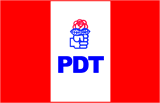 